                      Правила безопасности детей на летних каникулах.Травматизм и насилие являются главными причинами гибели детей  во всем мире.   Что обусловлено огромным  разнообразием опасностей, подстерегающих  их, неподготовленностью, малыми возможностями для самозащиты и самопомощи.   	На детский возраст приходится до 25% всех повреждений, которые получает человечество в результате различных травм. Ежегодно в Беларуси травмы получают  около 150 тысяч   детей  и подростков  в возрасте до 18 лет.Категории дорожно-транспортных происшествий и падений с высоты  попадают в число главных причин болезней во всем мире среди детей.  Опасности  подстерегают детей не только дама, но и в местах отды на детской площадке, на дороге, в общественных местах. Наибольшему риску подвержены дети в возрасте 1-4 года, которые еще не могут адекватно оценить опасность.  Маленький ребенок, получив свободу передвижения, начинает изучать  окружающий мир и накапливать свой собственный опыт методом проб и ошибок. В этом возрасте в основном имеют место бытовые травмы (ушибы, ожоги, переломы). 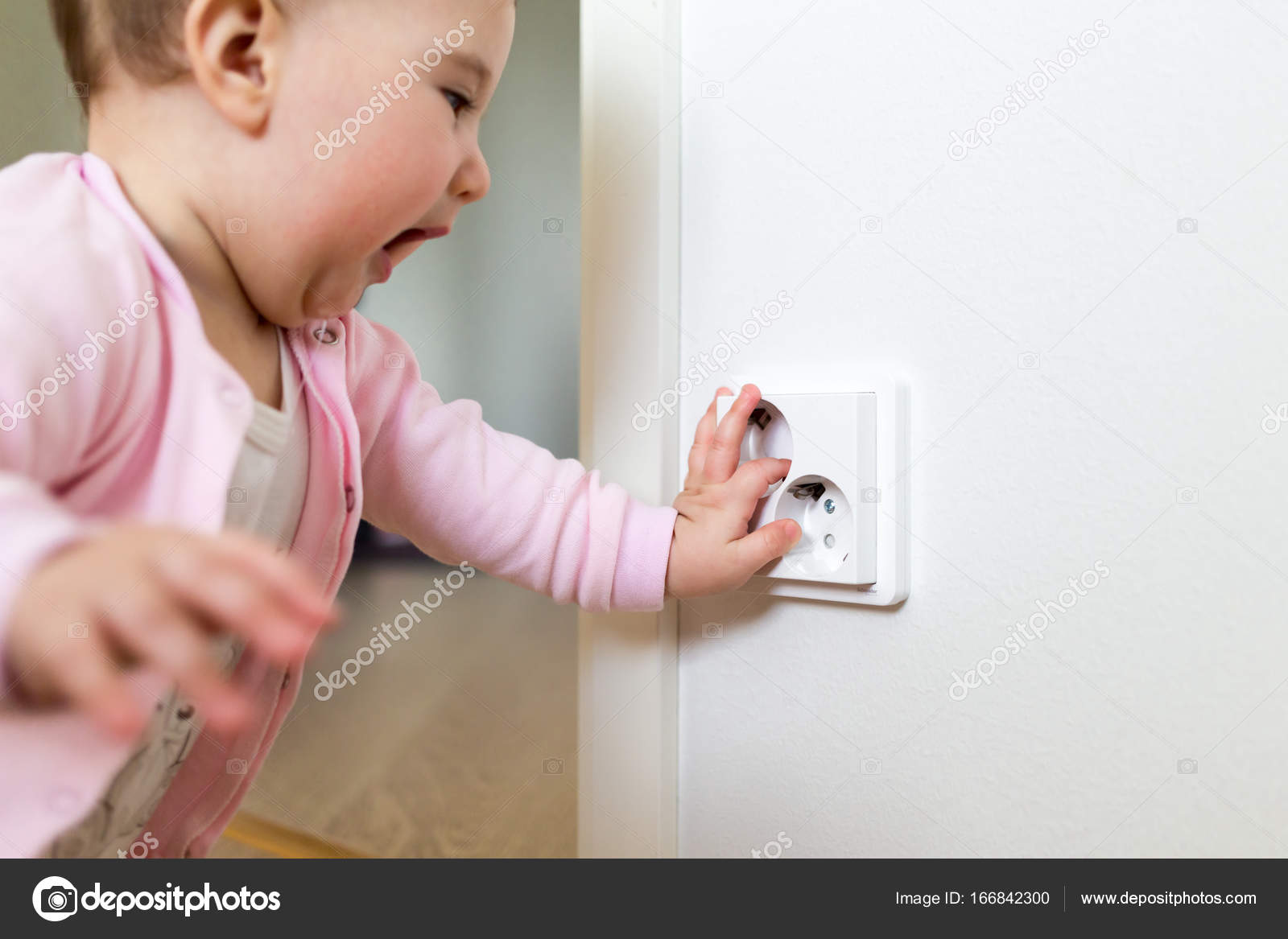  	Неудовлетворительный  уход за ребенком со стороны взрослых — основной фактор, который приводят к травмам детей грудного возраста, в частности, к ожогам. Причиной возникновения ожогов могут быть горячие предметы,  сосуды с горячей жидкостью, оставленные возле  ребенка или в местах его досуга, плохое состояние электропроводки.                      Переломы чаще всего связаны с падением с кроватки, коляски, стола, что тоже является  недосмотром со стороны родителей и окружающих взрослых людей.           	У детей школьного возраста травмы могут быть самыми разнообразными. В быту это могут быть ожоги, падение с лестницы,  с велосипеда,  забора,   деревьев, дорожно-транспортные происшествия. На тяжесть дорожного травматизма большое влияние оказывают такие факторы, как скорость автомобиля, нахождение водителя в нетрезвом состоянии, состояние  дороги,  погодные условияые условия, время года и часы суток. Безответственность взрослых: употребление алкоголя, несоблюдение правил дорожного движения и незнание их, оставление детей без присмотра –  стоят детям  здоровья и жизни.Уличный травматизм учащается весной  и  летом, когда дети большую часть времени проводят на улице. Большую часть своего времени ребенок проводит в обществе родителей  и  естественно, что примеры поведения на улице и в быту он берет, прежде всего, от них. 	Очень важно для взрослых – самим правильно вести себя  во всех ситуациях, как в быту,  на улице, на производстве,  демонстрируя детям безопасный образ жизни.  Не забывайте, ваш пример, залог долгой и безопасной жизни для вашего малыша. Следование  простым  рекомендациям специалистов, поможет снизить риски травмы для детей:- для предотвращения теплового  или солнечного удара обязательное ношение  головного убора;- расскажите об опасности,  которую представляет дорога;- научите правилам пожарной безопасности в летний период;- не позволяйте разводить костры без присмотра взрослых;- не позволяйте пользоваться зажигалками или  спичками без присутствия взрослых;- не позволяйте кататься на велосипеде без защитного шлема, налокотников, наколенников;- не позволяйте лазить по деревьям, крышам сараев и домов;- не разрешайте    ребёнку купаться  без присмотра взрослых, особенно на матрацах, надувных кругах;- отпускайте детей в воду только  в плавательном жилете или нарукавниках;- не разрешайте нырять в неизвестных местах водоёма;- контролируйте время пребывания  ребёнка в воде, чтобы не допустить переохлаждения;- находясь у  воды.  помните о собственной безопасности и безопасности ваших детей. Часто пожары  и гибель детей  происходят из-за отсутствия  у них осторожного обращения с огнём, недостаточного  контроля  за их поведение со стороны взрослых, а в ряде случаев из-за неумения родителей организовать досуг своих детей. 	Если вы увидели, что дети  самостоятельно разводят костёр, играют со спичками, зажигалками, горючими жидкостями , не проходите мимо, не оставайтесь безразличными, остановите их!                                                  Вода не прощает беспечности        Вода является основой всего живого на  планете. Даже один час, проведённый у воды, даёт хороший заряд бодрости на целый день.Плавание укрепляет позвоночник, развивает дыхательную систему, помогает уменьшить тягу к курению и очистить лёгкие от вредных веществ, укрепляет сердечно – сосудистую систему и мышцы, повышает общую выносливость организма, стимулирует  обменные процессы в организме, моделирует красивое тело, способствует формированию положительного эмоционального фона. А после 30 минутного плавания в кровь поступает гормон удовольствия эндорфин.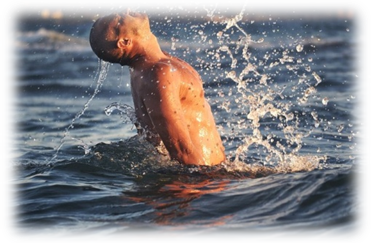 Но не стоит забывать,  что вода приносит не только  пользу, но и  непоправимый вред  для здоровья человека. Ежегодно в Беларуси от всех видов утоплений гибнут сотни взрослых и десятки несовершеннолетних граждан.Во избежание несчастных случаев, потери близких людей и детей постарайтесь соблюдать следующие правила и меры безопасности на водах:1.отдыхать и купаться необходимо на специально оборудованных водоёмах;2категорически запрещается купание на водных объектах, оборудованных предупреждающими аншлагами «КУПАНИЕ ЗАПРЕЩЕНО!»;3. рекомендуемая температура воздуха для купания должна быть 20-25 градусов, температура воды – 17-19 градусов; 4. детям в возрасте до 14 лет запрещено одним без сопровождения родителей купаться и находиться вблизи водоёма;5. если вы плохо плаваете, никогда не купайтесь в одиночку и не заходите в воду глубже, чем по пояс, отпускайте   детей  в воду только  в плавательном  жилете  или  нарукавниках;6. не разрешайте детям нырять в неизвестных местах водоёма;	7.контролируйте время пребывания  ребёнка в воде, чтобы не допустить переохлаждения (средняя продолжительность купания 10-15 минут);8. купаться следует не ранее чем через 1,5-2 часа после приёма пищи.9. находясь у  воды,  помните, о собственной  безопасности и безопасности  детей. Одним из важных условий безопасного отдыха на воде является умение плавать и соблюдение правил поведения.                             Не доводите до кризаС повышением артериального давления сталкивается почти половина взрослых, а среди людей пенсионного возраста – 65 процентов. В последние годы количество гипертоников растёт, но многие даже не догадываются о своём диагнозе, ровно, как и об опасности, с ним связанных.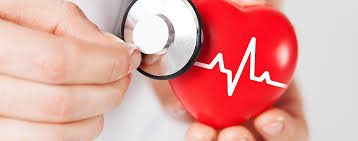 Часто гипертонию можно распознать по головной боли, шуму в ушах, тяжести в затылке. Но такие симптомы могут не появиться, даже когда человек близок к гипертоническому кризу. А ведь это лидирующий фактор риска инфарктов и инсультов!Не менее 90 процентов всех сердечно – сосудистых катастроф (ишемии миокарда или головного мозга, нарушений сердечного ритма, расслоения аорты или разрыва аневризмы) происходят на фоне гипертонического криза. Его классические симптомы – головокружение, тошнота или рвота, чрезмерная потливость, покраснение кожных покровов, мелькание «мушек» перед глазами, затуманивание зрения, возбуждение или сонливость. Нарушения мозгового, коронарного  и почечного кровообращения могут проявляться перебоями в области сердца, кардиалгией, давящей головной болью, учащенным  мочеиспусканием, одышкой. Поскольку гипертонические кризы представляют прямую угрозу для жизни, они всегда требуют оказания неотложной помощи, а в ряде случаев и экстренной госпитализации. Взять под надёжный контроль артериальное давление позволили современные гипотензивные препараты. Специалисты предупреждают, что давление во время криза необходимо снижать постепенно – в течение первых 2-х часов не более чем на 20-25 процентов. Иначе возможны коллапс и ухудшение кровоснабжения головного мозга и других жизненно важных органов. Не стоит забывать и о приёме лекарств, препятствующих образованию тромбов в сосудах, которые являются главной причиной инфарктов и инсультов. Предупреждение гипертонического  криза включает в себя точно такие же мероприятия, что и для нормализации показателей кровяного давления в повседневной жизни. В первую очередь стоит обратить внимание на средства немедикаментозного воздействия. Например, отдавать предпочтение овощам, фруктам, крупам, нежирным молочным продуктам, рыбе, исключить всё жареное и солёное.  Необходимо нормализовать сон и не допускать затяжных стрессов. Очень важно бросить курить, похудеть, больше двигаться. Регулярная дозированная физическая нагрузка – ходьба пешком, бег, езда на велосипеде, плавание, танцы – улучшает углеводный и липидный обмен, снижает уровень давления. Помните, ни в коем случае, как бы хорошо ни чувствовал себя пациент с гипертонией, нельзя самовольно прерывать назначенное врачом лечение или изменять его схему. В соответствии с европейскими и национальными рекомендациями целевыми считаются цифры систолического и диастолического давления ниже 140 и 90 миллиметров ртутного столба. Помните, такого термина, как «рабочее давление», в медицинской практике не существует. 